С праздником дорогие коллеги – 95-летием Архивной службы Адыгеи. Желаю от всей души крепкого здоровья, счастья, благополучия, новых творческих успехов!!!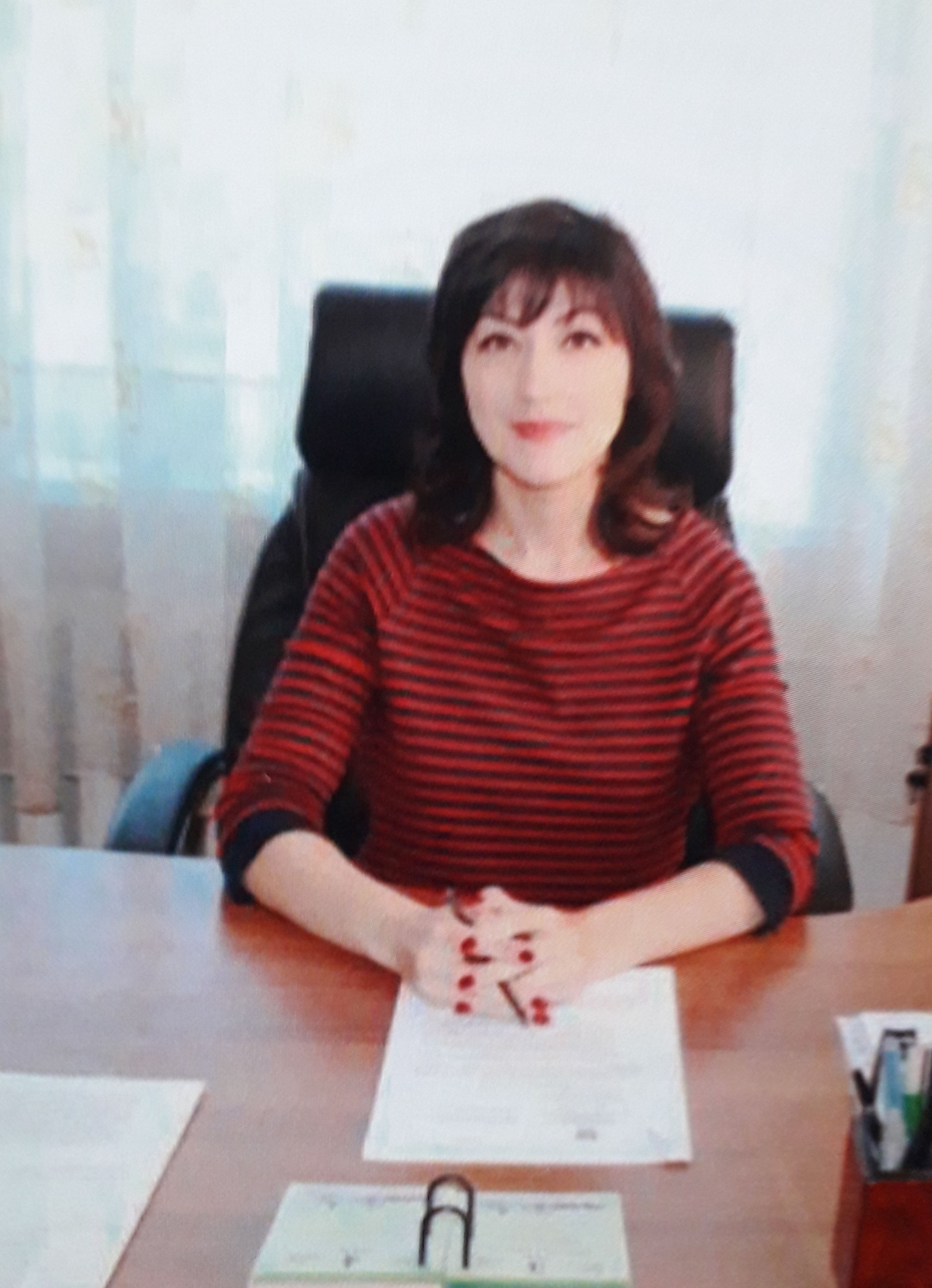 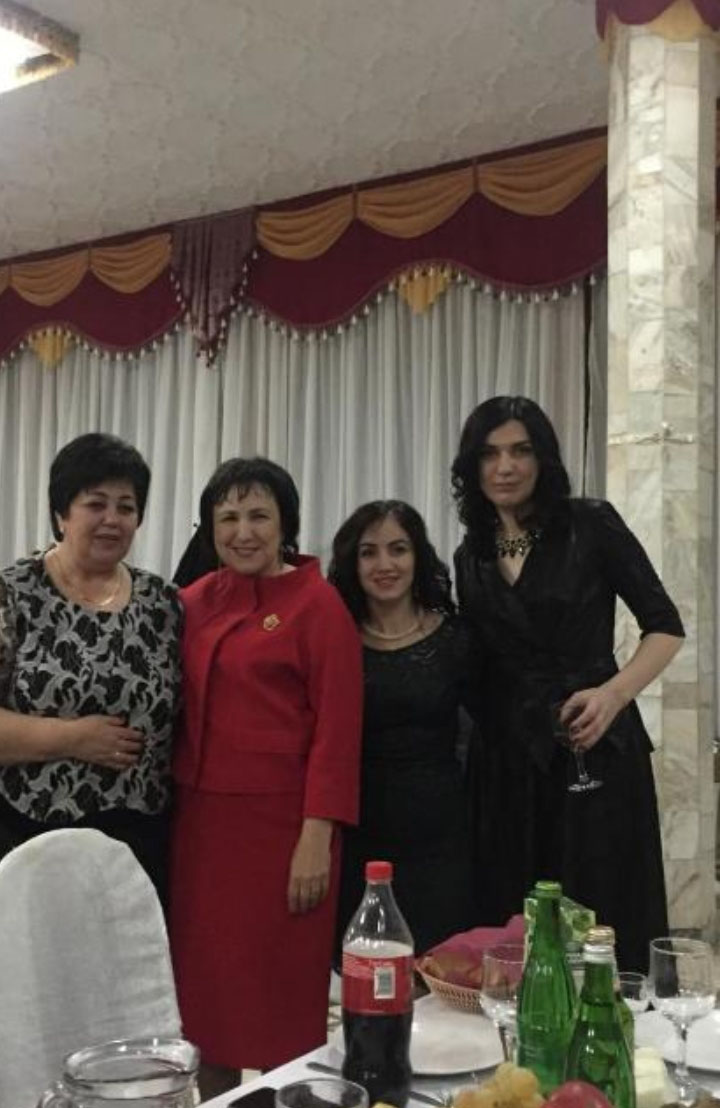 